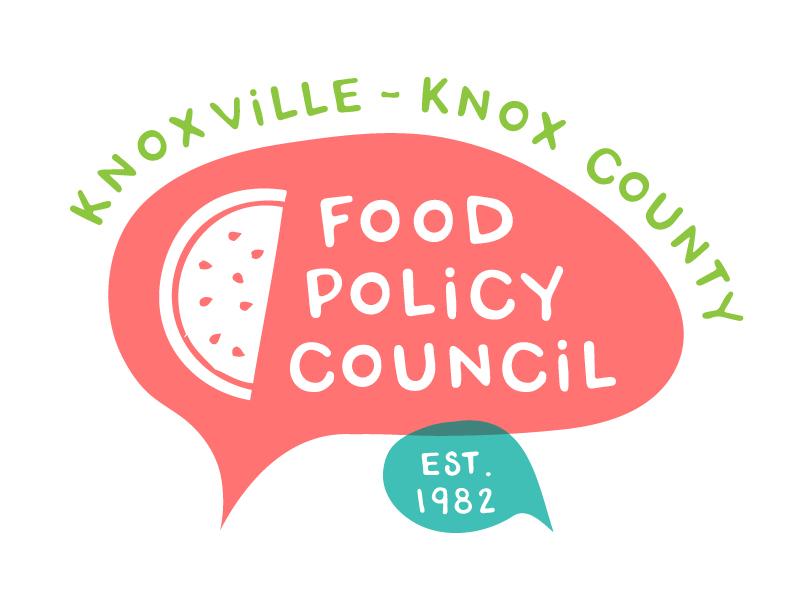 Knoxville-Knox County Food Policy CouncilAgenda 8:30-10:00 AMMay 15, 2024United Way of Greater Knoxville8:30: 8:45: Welcome and Introductions8:45 – 9:15: CQI Process for Food Systems: Dr. Spence PhD Students9:15 – 9:45: Food Supports for School-Aged Children: Sandra Wairimu, Imelda Gutierrez, Tyler Myers9:45 - 10 am: Organizational Updates and AnnouncementsNext MeetingJune 26, 2024UT Students Market Basket StudyPeople’s Food Plan: Madelyn and Kimberly8:30 – 10 amUnited Way of Greater KnoxvilleJuly 17, 2024*Field Trip*8:30 – 10 amCAC Beardsley Farm